浙江省2024年1月普通高校招生选考科目考试历史试题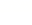 第Ⅰ卷一、选择题I（本大题共15小题，每小题2分，共30分。每小题列出的四个备选项中只有一个是符合题目要求的，不选、多选、错选均不得分）1．中华文明是人类最古老的文明之一。早在新石器时代，先民们就创造了丰富的物质和精神文化。这一时期（    ）A．种植粟和水稻，掌握养蚕缫丝技术         B．邦国林立，早期国家形成并发展C．先后出现精美玉器、青铜器和铁器         D．氏族成员平等，未出现阶级分化2．文化是民族的血脉。中华优秀传统文化源远流长，博大精深。下列项中，由老子提出且体现朴素唯物观的是（    ）A．“大道之行也，天下为公”               B．“天行健，君子以自强不息”C．“天行有常，不为尧存，不为桀亡”       D．“人法地，地法天，天法道，道法自然”3．1896年，法国某考察团进入四川，留下了记载：“在彭山县进入了令人赞叹的成都平原——它遍地庄稼，人口稠密……繁荣富庶，令人难以置信，其中一个重要因素就是当地人充分领悟、广泛使用的灌溉体系。”这一“灌溉体系”得益于（    ）A．都江堰的修建          B．芍陂的兴建C．郑国渠的兴修          D．灵渠的开凿4．史载：“（西）汉成帝初置尚书五人，其一人为仆射，四人分为四曹：常侍曹（主公卿），二千石曹（主郡国二千石），民曹（主凡吏民上书），客曹（主外国夷狄）。后又置三公曹（主断狱），是为五曹。”由此可知（    ）A．尚书台正式确立为新行政中枢         B．汉成帝开始设立中朝削弱相权C．尚书各曹掌握朝廷的重要职能         D．尚书仆射控制中朝威胁到皇权5．据《通典》记载，西汉末人口约6000万，历经700余年之发展，至唐中期鼎盛的天宝年间，人口约5300万，才大体接近西汉末的数字。关于造成这种现象的主要原因，下列说法中，正确的是（    ）A．生产工具、技术长期停滞不前          B．政局长期动荡、战乱频繁C．疆域变化不定、人口不断外迁          D．土地兼并、南北经济衰退6．明朝万历年间，浙江人李乐致仕回乡（嘉湖地区）后，感慨道：“昨日到城郭，归来泪满襟。遍身女衣者，尽是读书人。”“余乡二三百里内，自丁酉至丁未，若辈皆好穿丝绸绉纱湖罗，且色染大类妇人。”李乐感慨的主要原因是（    ）A．儒生的生活观念发生改变       B．江南丝织业发展高度繁荣C．读书人经商成为新的时尚       D．男女平等观念日益普遍化7．有学者认为：“道光（皇帝）算是个幸运者，白莲教的事是他父亲嘉庆皇帝了结的；洪秀全的大动干戈则留给了他的儿子咸丰皇帝去担当。但是，他躲开了这些，却躲不开另一种灾难，那就是相继困扰的边衅与外患。”下列“边衅与外患”中，发生于道光时期的是（    ）A．噶尔丹叛乱              B．鸦片战争C．大、小和卓叛乱          D．中法战争8．1929年7月至1930年1月间，英国历史学家汤因比参加太平洋国际学会年会，途经欧亚许多地方，记载了他“亲眼见到过往悉心研究过的人和事--那些书面报道里栩栩如生的人与事的真身”，在下列他途经的城市中，他不可能“亲眼见到”（    ）A．印度焦特布尔城：路上有卡车与汽车，整个城市都通了电灯B．新加坡城：使用中国汉字、印度的泰米尔文和英文的告示牌C．上海：国民革命军北伐，租界调来了大批部队驻防D．北平：规模宏大、布局巧妙的明清皇宫——紫禁城9．1949年4月20日，英国“紫石英”号军舰闯入长江人民解放军防线，双方发生激烈炮战，该舰被击伤后搁浅。当时的《纽约先驱论坛报》评论道：“这个日子很有可能永垂史册，因为在这天……中共炮手轻蔑地把英国皇家海军搁到了一边，这一天标志着已经破产的中国旧政权终于被迫承认自己的无能。”7月30日，“紫石英”号灰溜溜地逃走了。“紫石英”号事件表明（    ）A．中国人民反对外来侵略的坚强决心          B．国民党蒋介石集团统治的覆灭C．人民解放军取得战略决战的完全胜利        D．百余年来旧中国屈辱外交的结束10．有学者指出：“欧洲作物在美洲的一页农艺史，是在哥伦布二度来航才真正发轫。当他重返伊斯帕尼奥拉（今海地、多米尼加两国所在之岛屿），带领着17艘船只、1200名人手，还有各式作物种子、切枝……初期栽种成果便令人大受鼓舞。”下列项中，属于哥伦布能带去的“作物”是（    ）A．马铃薯        B．辣椒       C．小麦       D．玉米11．下图为19世纪初的漫画，图中人物为法国的拿破仑和英国的代表人物约翰·布尔。对该图寓意解读最合理的是（    ）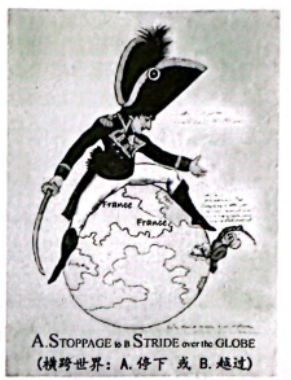 A．拿破仑帝国征服欧洲盛极一时          B．英国力阻拿破仑的扩张与称霸C．资产阶级与封建贵族展开对决          D．英法两国联合用武力瓜分世界12．咖啡原产于非洲，6世纪传入阿拉伯半岛，15世纪后传播到欧洲。17世纪初，威尼斯商人开设了欧洲第一家咖啡馆，之后咖啡馆逐渐风行欧洲。与此同时，欧洲人也有计划地在殖民地生产咖啡。1882年，第一家国际性的咖啡交易所在纽约开张。到20世纪初，拉丁美洲成了全世界咖啡生产的中心，美国成了全世界最大的咖啡市场。据此判断，下列说法正确的是（    ）①咖啡传人亚洲是在世界市场初步建立之后②咖啡传人欧洲源于启蒙思想家的大力宣传③拉丁美洲成为全世界咖啡生产中心与近代不合理国际分工密切相关④美国成为全世界最大的咖啡市场得益于近代世界贸易与文化的交流A．①④         B．②③        C．②④       D．③④13．20世纪二三十年代，在狱中的尼赫鲁写道，抗议、祈求、武装起义这些方式在印度都行不通，“就在此时，甘地提出了不合作运动的指导思想。……非暴力抵抗尽管是非暴力的，但它……是一种发挥群众作用的有效方式，它似乎能展现印度人的特别才能。……这种不合作运动的指导思想加上甘地的卓越人格顺应了全国的诉求，使国家充满了希望。”下列项中，对上述材料理解正确的是（    ）A．非暴力不合作是当时印度争取民族独立和解放斗争的唯一形式B．甘地的人格是印度群众接受非暴力不合作斗争方式的首要原因C．非暴力不合作运动兴起时就明确提出印度完全独立的政治主张D．非暴力不合作运动使印度争取民族独立和解放的前景值得期待14．1970年2月，美国总统尼克松在向国会提交的他的第一个外交报告中写道：“中国人民是伟大的、富有生命力的人民，他们不应该继续孤立于国际大家庭之外……我们采取力所能及的步骤来改善同北京的实际上的关系，这肯定是对我们有益的，同时也有利于亚洲和世界的和平与稳定。”历史证明，尼克松政府“改善同北京的实际上的关系”有利于（    ）①越南战争的结束            ②中国与法国的建交③中国与日本正式建交        ④古巴导弹危机解决A．①②      B．①③       C．②④      D．③④15．阅读下表，据此可知（    ）世界各地区饥饿人口数量及饥饿发生率变化情况表（单位：百万、%）A．发展中国家的饥饿人口数量与饥饿发生率同向变化B．粮食杂交育种新技术为世界消除饥饿作出突出贡献C．发展中国家不同区域的饥饿人口数量均持续下降D．保障粮食安全仍应是世界各国政府的重要职责二、选择题Ⅱ（本大题共6小题，每小题3分，共18分。每小题列出的四个备选项中只有一个是符合题目要求的，不选、多选、错选均不得分）16．清顺治十三年（1656年），监察御史朱克简在《题为停造无益之黄册事》中奏称：“臣等细查科臣移送旧造黄册，系崇祯十五年（1642年），竟预造至二十四年，其间户口多寡，皆预定遥度，原非确数。”由此可知（    ）A．清朝因明朝“预造”而停造黄册         B．明朝官员为侵吞赋税而虚造黄册C．明末赋税征收与实际户口数脱节         D．明末政治腐败导致户籍制度崩溃17．辛亥革命时期，不少革命党人头脑中只有“排满”二字，以为“清室退位，即天下事大定”。南北议和时，孙中山要求继续把革命推向前进，反对向袁世凯妥协，但“党人即起异议，谓予（孙中山）所主张者理想太高，不适中国之用，众口铄金，一时风靡，同志之士亦悉惑焉”。材料旨在说明（    ）A．三民主义思想不适合中国的实际          B．南北议和改变了辛亥革命的性质C．革命党人尚未普遍认同三民主义          D．孙中山主张发动反袁的二次革命18．广交会见证了中国外贸结构与质量的巨变。1957年4月27日，《人民日报》刊登消息《出国口商品交易会在广州举行》，记录下新中国第一次举全国之力办起的外贸活动——广交会。1999年的第86届广交会上，机电产品首次跃升为第一大类出口产品。2001年后，广交会“一位难求”，被视为“中小企业孵化器”。自第101届起，广交会全称改为“中国进出口商品交易会”。1957-2020年，中国外贸进出口总额增长了3000多倍，已跃居世界第一贸易大国。材料主要反映了（    ）A．广交会是中国外贸第一展B．中国以开放姿态进行社会主义现代化建设C．广交会是对外开放的窗口和经济体制改革的试验田D．中国“引进来”和“走出去”相结合开放战略的实施19．中世纪开始后的数百年间，亚里士多德已经被人们忘在脑后，尽管其希腊文原稿在拜占庭保存完好。但在750至900年间，所有亚里士多德的著作都被译成阿拉伯文，其中一些直接译自希腊文，一些由古叙利亚文转译。之后，他的著作又从阿拉伯文译成拉丁文。到13世纪，亚里士多德几乎所有著作都有了拉丁文译本，并闻名于西方世界，而最大的翻译中心是西班牙的托莱多。上述材料旨在说明（    ）A．阿拉伯商人和旅行家成为东西方文化交流的桥梁B．西方文明的传承在一定程度上受惠于伊斯兰文明C．亚里士多德是一位“百科全书式”的古希腊学者D．希腊字母演化到拉丁字母经历了相当漫长的过程20．观察下面的示意图，图中所示路线反映的史实是（    ）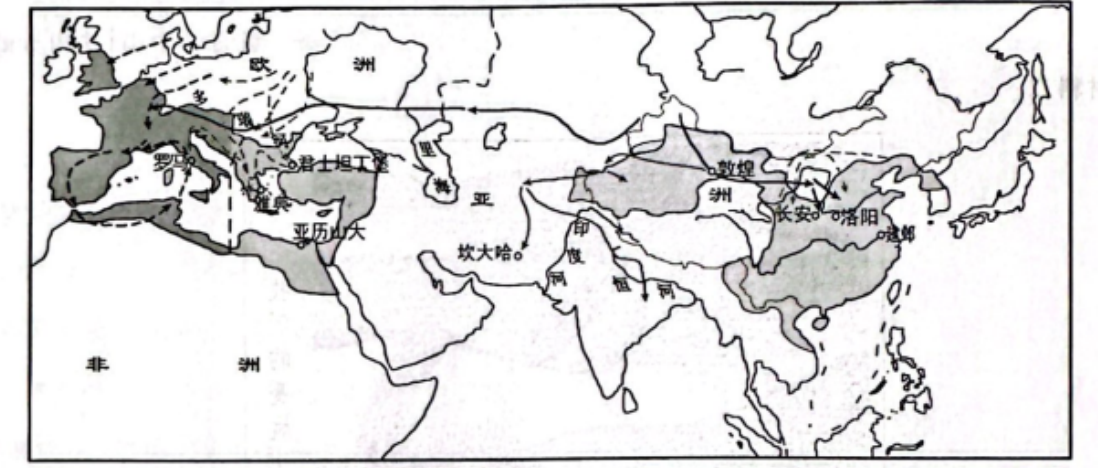 A．丝绸之路的开通             B．蒙古军队西征C．亚欧游牧民族大迁徙         D．中国造纸术的传播21．马克思、恩格斯在《德意志意识形态》中说：“只有随着生产力的这种普遍发展，人们的普遍交往才能建立起来；普遍交往……使每一民族都依赖于其他民族的变革”“各个相互影响的活动范围在这个发展进程中越是扩大，各民族的原始封闭状态由于日益完善的生产方式、交往以及因交往而自然形成的不同民族之间的分工消灭得越是彻底，历史也就越是成为世界历史。”这段话旨在（    ）A．强调生产力和生产关系之间的辩证关系B．反映生产方式、交往和分工之间的相互关系C．阐明各民族在世界历史发展中的重要作用D．揭示人类社会从分散到整体演进的根本动力三、非选择题（本大题共4小题，22题14分，23题6分，24题20分，25题12分，共52分）22．阅读材料，回答问题。（14分）材料一  “汉末丧乱，魏武始基，权立九品。盖以论人才优劣，非为世族高卑。”“其始造也，乡邑清议，不拘爵位，褒贬所加，足为劝励，犹有乡论余风。”“中间渐染，遂计资定品，使天下观望，唯以居位为贵。”“及法弊也,唯能知其阀阅,非复辨其贤愚”。——马端临《文献通考》等材料二  北宋富弼言：“求人之本，唯科场最大。”“国家沿隋唐设进士科，自咸平、景德以来，为法尤密，逾于前代。”南宋朱熹言：“居今之世，使孔子复生，也不免应举。”元仁宗曰：“设科取士，庶几得真儒之用，而治道可兴也。”“举人宜以德行为首，试艺则以经术为先。”元宰相奏言：“专立德行明经科。明经以‘四书’‘五经’，以程学、朱晦庵注释为主，是格物，致知，修己，治人之学。”元欧阳玄云：“贡举法行，非程朱学不试于有司（职官），于是天下学术凌然一趋于正。”——赵汝愚《宋名臣奏议》等（1）根据材料一，概括九品中正制“始造”之本意。结合所学，说明“法弊”之表现及其成因。（6分）（2）根据材料二，结合所学，指出宋代科举制“逾于前代”之处。简析元朝科举“非程朱学不试”的原因。（8分）23．阅读材料，回答问题。（6分）……筑全国铁路，起海陆军而强中国……今何时乎？列国交通竞争、互校优胜劣败之时也。……夫辟地利，开明智、通商业、广邮政，起农工林矿之业，达辽、蒙、准、藏、滇、桂之防，皆非铁路不为功矣。凡铁路所到之处，即为文明繁盛，铁路未开之所，即为闭塞榛荒，此万国已然之迹也。而达国广土，需之尤迫。——康有为《清计全局筹巨款以行新政筑铁路起海陆军折》（1898．9）请简要评析康有为“筑全国铁路”之建议。（6分）24．用历史的慧眼，观世界格局之变。阅读材料，完成下列要求。（20分）材料一  英国第一帝国开拓了广阔的市场，攫取了大量的财富和利润，但在美国革命中解体了，这是对英国殖民体系的重大打击。恰在此时，工业革命在英国已开始起步。工业革命的几十年间，既是英国确立全球经济霸权的时期，同时也是英国在自由主义指导下重建帝国的时期。这一时期帝国重建的主旨之一，是将自由贸易强加于世界，从而保证英国对世界贸易的控制。为实现这一目标，“炮舰外交”必不可少。1815年，英国第二帝国出现了，殖民地数量也随之增加。19世纪中叶前后，英国稳居世界头号工业强国。与此同时，由于“光荣革命”的遗产渐次落伍，英国人以和平、渐进的方式变革了自己的政治制度。但英国在它最强盛的时候就隐藏着严重的问题，1870年后就开始从绝对领先的地位上跌落下来。——摘编自齐世荣等《15世纪以来世界九强兴衰史（上卷）》材料二  第一次世界大战是首次真正意义上的全球性军事冲突，也深刻地改变了世界格局。……1919年1月，一战战胜国召开了巴黎和会，建立起世界新秩序——凡尔赛体系。这个体系为了维护主要战胜国的利益，对战败国领土及其殖民地进行再分割，尤其是对德国进行了严厉的惩罚。法国陆军元帅福煦在听到和约内容后就作出了神奇的预言：“这不是和平，这是20年休战。”结果不到20年，凡尔赛体系就在大萧条和纳粹党崛起的轮番冲击下摇摇欲坠，最终在德国闪击波兰的战斗中土崩瓦解。——摘自范主《时间的战争：五百年钟表博弈史》材料三  第二次世界大战彻底改变了近代以来形成的以欧洲为中心的国际格局，20世纪后半期的世界大部分时间在美苏两极格局下度过。现行的全球经济治理体系主要是在二战后美国主导的布雷顿森林体系制度基础上建立的。而后尽管布雷顿森林体系难以为继并最终瓦解，但三大制度支柱依旧留存下来，关贸总协定后来发展为世界贸易组织，与其他两大国际经济制度一起为当今世界经济正常运行提供基本的制度规范与保障。随着发展中国家和新兴经济体快速崛起而传统发达国家经济地位相对衰落，当前国际政治经济秩序以及既有的全球经济治理制度安排已难以适应这一结构性转变，改革在所难免。面对当今世界百年未有之大变局，中国政府提出共商共建共享的全球治理观，推动全球治理体系向更加公正合理的方向发展，共同构建人类命运共同体。——摘编自左凤荣等《世界百年大变局》（1）根据材料已，概括19世纪中叶前后英国成为“世界头号工业强国”的主要原因，结合所学，列举19世纪50年代英国维护其“绝对领先的地位”的重要事件。（6分）（2）根据材料二,结合所学,指出第一次世界大战期间“世界格局”划时代的改变，简析导致凡尔赛体系仅20年就“土崩瓦解”的主要因素。（6分）（3）根据材料三,结合所学,写出现行全球经济治理体系的“三大制度支柱”。综合材料一二三,分析“共同共建共享的全球治理观”的合理性。（8分）25．阅读材料，完成下列要求。（12分）材料一  中国最有名之陆地工程者，万里长城也。泰始皇令蒙恬北筑长城，以御匈奴。东起辽沈，西迄临洮，陵山越谷五千余里，工程之大，古无其匹，为世界独一之奇观。——引自孙中山《建国方略》材料二《我们的长城--四万万七千万》（《中苏文化杂志》“抗战特刊”创刊号封面漫画，1937年11月）根据材料，结合相关史实，围绕长城的价值，自拟题目，写一篇历史小论文。（要求：立论正确，史论结合，史实充分，逻辑清晰，表述成文）参考答案1-21ADACBABCACBDDBDCCBBCD22. （1）本意：选拔优秀人才、抑制世族（本意为目的，写成原因不给分，世不可以替换，抑制写成削弱不给分）表现：选人重家世、轻德才；成为维护士族特权的工具（或“上品无寒门、下品无势族”，这句话要写全，写一半不给分；这里的势可以替换）成因：门阀士族势力强大（豪强，势族都可）；控制选官权（选人权，垄断高官）（2）“逾于前代”之处：（每点1分，关键词有以下着重色其一即有分）①考试资格原则上面向全社会开放（范围扩大、取士不问家世“不能写错别字”）纲要上第11课63页②考试形式更加公平公正（南北分卷、誊录、糊名）纲要上第11课63页、P65页③科举规模扩大（人数增加、数量增加）纲要上第9课51页④科举成为选拔官员的主要途径。（主要方式）选必1第5课31页“非程朱学不试”的原因：（统治者2分+儒学自身的优势2分，关键词有以下着重色其一即有分）①统治者推行儒术治国，推崇程朱理学。（官方正统或“主要体现态度的词”）材料理解②强调学术为现实服务（特别是希望充分发挥儒学在强化社会伦理道德秩序、树立基本价值观方面的作用）。纲要上第12课66页③成为儒学主流。纲要上、选必1、3都有④吸收佛、道思想。（写三教合一没有分）选必3第2课第8页⑤社会广泛传播（家礼、小学、四书、五经；普及方式多样，如授徒、书院讲学、族规、家训。）选必1第8课第46页学习聚焦等23. 观点判断：必要，但操之过急（不切实际）（只有观点判断时可得1分）必要性：世界步入铁轨时代（1分）；民族危机空前严重（救亡图存）；利于求富（利于经济发展与交流、开发资源、开发边疆、发展工商业）；便于图强（利于巩固国防、削弱列强对华控制）；开民智（思想启蒙、解放）（政、经、军、思四个角度，任写三角度得3分。富国强兵、自强求富可得2分，富强得1分）不切实际的理由：新政阻力大（守旧派、顽固派、政治腐朽）；列强干预（争夺、控制路权，半殖民地半封建社会）；缺乏资金、技术、专业人才。（任写两点得2分）24.（1）英国成为头号强国的原因：（5点3分，等于是或者的意思，约等于是近似答案，不等于是不得分）①拥有广阔市场=殖民地≈殖民扩展≈建立殖民体系；②率先开始工业革命≈两次工业革命≠第二次工业革命；③自由贸易≈自由主义指导下控制世界贸易≠自由主义；④炮舰外交=炮舰政策武力≈暴力或武力扩张≈船坚利炮⑤改革政治制度≈议会改革≠资本主义制度建立或完善。列举英国在19世纪50年代为维护自身绝对领先地位所做的相关事件：（3点3分，同上）①克里米亚战争；②开始文官制度改革=对被推荐的候选人进行考试（有文官二字即可，时间发展程度写错均不扣分）；③第二次鸦片战争≠两次鸦片战争≠英法联军侵华≠签订《天津条的》《北京条的》（答题时没有提示词，只要顺序不颠倒可正常得分）（2）改变:建立了人类历史上第一个无产阶级领导的国家，打破了资本主义一统天下的局面（2分）●踩分点:无产阶级/社会主义/十月革命的胜利（1分）【史实错误不给分。学生后面会跟着苏联，出现苏联就不给分】打破资本主义世界格局/打破资本主义局面/社公主义和资本主义并存（1分）【只写打破世界格局不给分、打破欧洲中心地位不给分，资产阶级和无产阶级相对的世界格局不给分，世界不再是单一的资本主义国家不给分】因素:（1+3分给分模式）1分：凡尔赛体系不合理（以强权政治原则构速的新秩序不合理,对战败国尤其德国惩罚过于严厉）●踩分:不合理/不公正/不公平/强权政治/战败国（德国）负面评价．写到1个即得1分6选3，1个1分，满分3分:①1929年经济大危机的影响（或经济危机/大萧条）;②法西斯的扩军备战（纳粹党的上台）●写到法西斯或纳粹就给分③国际联盟（或国联）的软弱●写到国联+负面评价可给分④英法绥靖政策（或绥靖）●史实错误不给分，如英法美绥靖政策⑤德国闪击波兰（或二战全面爆发）●德国闪击波兰的描述要求有主被动关系,写德国的闪击不给分；踩死爆发一词，写二战开始不给分⑥民族民主运动的高涨（踩死民族民主）。注：①一句话里有涉及到史实错误的不给分②错别字不给分，较多错误的有法西期,大箫条。暴发③整段抄材料0分④未分层踩点给，若分层未明确标注默认上面是改变．下面是因素．（3）三大支柱：世界银行、国际货币基金组织、世界贸易组织（3分，缩写、英文皆可得分，错别字不得分，关贸总协定不得分）合理性：（从历史教训、现实状况、优点三个角度切入，即过去、现在、未来）历史教训：用不合理的世界秩序、武力（战争）、殖民掠夺等方式维护少数国家利益（四选一，得1分），无法保证世界和平，反而给世界人民带来沉重灾难（二选一，得1分）。现实状况：现货全球治理体系需要改革。优点：符合和平发展、合作共赢的时代潮流（或时代主题，四选一），利于世界可持续发展，有利于构建人类命运共同体。（三个得分点任答两点得2分，其中第一个得分点可四选一）25. 评分标准：①标题有价值判断2分，无价值判断1分。②史料6分，（一则史料2分。如是综合类，一个角度给一个史料分，必须三个角度都写，才可以拿6分）③结构分2分，总分总或者分总都可以，不分段有总结话语也行。④价值升华1分，表述1分，表述分一般不给。（一）论题A．论题方向举例：（1）长城在军事防御上的作用（2）长城是中华民族精神的象征（3）长城作为世界文化遗产的价值（4）综合类（阐述其他论题，言之成理，酌情给分）B．层次要求：层次1：论题不明确或价值导向不正确；层次2：论题比较明确且价值导向正确；层次3：论题明确且价值导向正确。（二）史料实证A．材料信息：长城是世界建筑史上的奇迹；长城是中华民族团结抗战的重要象征。主题及相关史实举例：（1）长城是中国历史上最伟大的军事防御工程①秦朝在原有北方诸侯国旧长城的基础上，修筑了西起临洮、东至辽东的万里长城，防御游牧民族侵扰。②汉武帝在长城周边设河西四郡，阻挡匈奴南下。③明朝在西起嘉峪关、东到鸭绿江一线，修筑长城，设军镇，防御鞑靼、瓦剌南下。④抗日战争时期，成为抵御日军入侵的重要屏障。1933年，中国军队在长城沿线顽强抵抗日军的进犯；1937年9月，八路军在长城要口平型关伏击日军，取得平型关大捷。（2）长城是中华民族精神的象征①中华民族勤劳智慧的象征。在古代历史上，长城建筑宏伟、工程浩大，为世界奇观。②中华民族反抗外来侵略的精神象征。1935年，《义勇军进行曲》诞生。长城成为各类抗战救亡宣传的重要标志，如《我们的长城——四万万七千万》。③中华民族团结的象征，抗战期间，国共两党合作抗战，抗日民族统一战线建立，海外华侨支援抗战，四万万七千万人民凝聚成抵御外侮的血肉长城。（3）长城是全人类的共同财富①中国第一批列入《世界遗产名录》的世界文化遗产。②保存完整，是中国古代建筑的杰作，世界建筑史上的一大奇迹。③有深厚的文化内涵。许多著名战役、朝代更替、历史名人、文学艺术作品均与之相关。（4）综合类例：长城价值的历史演变①在古代历史上，长城主要功能是军事防御，也有利于长城内外各民族的和平稳定与经济文化交流，促进中华民族多元一体格局的形成和发展。②抗战期间，长城不仅成为抵御日军人侵的重要屏障，更成为中华民族反抗外来侵略的精神象征和中华民族团结的新象征。③长城是全人类的共同财富，成为中国第一批列入《世界遗产名录》的世界文化遗产。（若运用其他史实，合理即可）B．层次要求：层次1：观点正确，但史实零散，或运用不恰当，或史论未结合；层次2：观点正确，能结合比较充分、恰当的史实进行比较深入的论证，史论结合较好；层次3：观点正确，能结合充分、恰当的史实进行全面、深入的论证，史论结合好。（三）历史表述层次1：思路不清，词不达意，表述不成文；层次2：思路基本清晰，逻辑基本合理，语句通顺，表述成文；层次3：思路清晰，逻辑严密，语言流畅，表述成文。地区1990—1992年1990—1992年1995—1997年1995—1997年2005—2007年2005—2007年地区数量发生率数量发生率数量发生率世界843.416787.514847.513发展中国家826.720768.117835.216亚洲和太平洋地区587.920498.116554.516拉美和加勒比地区54.31253.31147.18近东和北非19.6629.5832.47撒哈拉以南的非洲164.934187.233201.228发达国家16.7<519.4<512.3<5